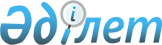 О внесении изменений и дополнений в решение Кызылординского областного маслихата от 11 декабря 2020 года № 519 "Об областном бюджете на 2021-2023 годы"
					
			С истёкшим сроком
			
			
		
					Решение Кызылординского областного маслихата от 5 октября 2021 года № 55. Зарегистрирован в Министерстве юстиции Республики Казахстан 8 октября 2021 года № 24663. Прекращено действие в связи с истечением срока
      Кызылординский областной маслихат РЕШИЛ:
      1. Внести в решение Кызылординского областного маслихата от 11 декабря 2020 года № 519 "Об областном бюджете на 2021-2023 годы" (зарегистрировано в Реестре государственной регистрации нормативных правовых актов под № 7938) следующие изменения и дополнения:
      пункт 1 изложить в новой редакции: 
      "1. Утвердить областной бюджет на 2021-2023 годы согласно приложениям 1, 2 и 3 соответственно, в том числе на 2021 год в следующих объемах:
      1) доходы – 415 663 236,0 тысяч тенге, в том числе:
      налоговые поступления – 30 164 788,5 тысяч тенге;
      неналоговые поступления – 7 586 650,4 тысяч тенге; 
      поступления от продажи основного капитала – 242 000,0 тысяч тенге;
      поступления трансфертов – 377 669 797,1 тысяч тенге;
      2) затраты – 420 314 044,5 тысяч тенге;
      3) чистое бюджетное кредитование – 2 932 403,2 тысяч тенге;
      бюджетные кредиты – 14 987 553,3 тысяч тенге;
      погашение бюджетных кредитов – 12 055 150,1 тысяч тенге;
      4) сальдо по операциям с финансовыми активами – 1 230 929,4 тысяч тенге;
      приобретение финансовых активов – 1 230 929,4 тысяч тенге;
      поступления от продажи финансовых активов государства – 0;
      5) дефицит (профицит) бюджета – -8 814 141,1 тысяч тенге;
      6) финансирование дефицита (использование профицита) бюджета – 8 814 141,1 тысяч тенге.";
      пункт 4 дополнить подпунктами 22), 23), 24) следующего содержания:
      "22) повышение заработной платы государственных служащих по новой системе оплаты труда;
      23) оплату услуг индивидуальных помощников, предоставляющих услуги инвалидам І группы;
      24) софинансирование мероприятий по социальной и инженерной инфраструктуре в сельских населенных пунктах в рамках проекта "Ауыл-Ел бесігі".";
      дополнить пунктом 8-2 следующего содержания:
      "8-2. Распределение целевых кредитов бюджетам районов и города Кызылорды на 2021 год за счет средств областного бюджета определяется на основании постановления акимата Кызылординской области для развития газотранспортной системы.";
      приложение 1 к указанному решению изложить в новой редакции согласно приложению к настоящему решению. 
      2. Настоящее решение вводится в действие с 1 января 2021 года. Областной бюджет на 2021 год
					© 2012. РГП на ПХВ «Институт законодательства и правовой информации Республики Казахстан» Министерства юстиции Республики Казахстан
				
      Секретарь Кызылординского областного маслихата 

Н. Байкадамов
Приложение к решениюКызылординского областного маслихатаот 5 октября 2021 года № 55Приложение 1к решению 51 сессииКызылординского областного маслихатаот "11" декабря 2020 года № 519
Категория
Категория
Категория
Категория
Сомасы, 
мың теңге
Класс
Класс
Класс
Сомасы, 
мың теңге
Подкласс
Подкласс
Сомасы, 
мың теңге
Наименование
Сомасы, 
мың теңге
1. Доходы
415 663 236,0
1
Налоговые поступления
30 164 788,5
01
Подоходный налог
14 667 982,8
2
Индивидуальный подоходный налог
14 667 982,8
03
Социальный налог
11 788 446,0
1
Социальный налог
11 788 446,0
05
Внутренние налоги на товары, работы и услуги
3 708 359,7
3
Поступления за использование природных и других ресурсов
3 628 359,7
4
Сборы за ведение предпринимательской и профессиональной деятельности
80 000,0
2
Неналоговые поступления
7 586 650,4
01
Доходы от государственной собственности
1 081 957,4
1
Поступления части чистого дохода государственных предприятий
49 132,0
5
Доходы от аренды имущества, находящегося в государственной собственности
37 483,0
7
Вознаграждения по кредитам, выданным из государственного бюджета
995 342,4
03
Поступления денег от проведения государственных закупок, организуемых государственными учреждениями, финансируемыми из государственного бюджета
207,0
1
Поступления денег от проведения государственных закупок, организуемых государственными учреждениями, финансируемыми из государственного бюджета
207,0
04
Штрафы, пени, санкции, взыскания, налагаемые государственными учреждениями, финансируемыми из государственного бюджета, а также содержащимися и финансируемыми из бюджета (сметы расходов) Национального Банка Республики Казахстан
1 369 507,7
1
Штрафы, пени, санкции, взыскания, налагаемые государственными учреждениями, финансируемыми из государственного бюджета, а также содержащимися и финансируемыми из бюджета (сметы расходов) Национального Банка Республики Казахстан, за исключением поступлений от организаций нефтяного сектора
1 369 507,7
06
Прочие неналоговые поступления
5 134 978,3
1
Прочие неналоговые поступления
5 134 978,3
3
Поступления от продажи основного капитала
242 000,0
01
Продажа государственного имущества, закрепленного за государственными учреждениями
242 000,0
1
Продажа государственного имущества, закрепленного за государственными учреждениями
242 000,0
4
Поступления трансфертов 
377 669 797,1
01
Трансферты из нижестоящих органов государственного управления
92 451 548,1
2
Трансферты из районных (городских) бюджетов
92 451 548,1
02
Трансферты из вышестоящих органов государственного управления
285 218 249,0
1
Трансферты из республиканского бюджета
285 218 249,0
Функциональная группа
Функциональная группа
Функциональная группа
Функциональная группа
Администратор бюджетных программ
Администратор бюджетных программ
Администратор бюджетных программ
Программа
Программа
Наименование
2. Затраты
420 314 044,5
01
Государственные услуги общего характера
4 743 503,2
110
Аппарат маслихата области
80 537,8
001
Услуги по обеспечению деятельности маслихата области
78 867,8
003
Капитальные расходы государственного органа
1 670,0
120
Аппарат акима области
1 940 073,4
001
Услуги по обеспечению деятельности акима области
1 552 853,4
007
Капитальные расходы подведомственных государственных учреждений и организаций
121 738,0
009
Обеспечение и проведение выборов акимов городов районного значения, сел, поселков, сельских округов
265 482,0
257
Управление финансов области
1 522 296,0
001
Услуги по реализации государственной политики в области исполнения местного бюджета и управления коммунальной собственностью
156 542,0
009
Приватизация, управление коммунальным имуществом, постприватизационная деятельность и регулирование споров, связанных с этим
1 557,0
113
Целевые текущие трансферты нижестоящим бюджетам
1 364 197,0
258
Управление экономики и бюджетного планирования области
234 147,0
001
Услуги по реализации государственной политики в области формирования и развития экономической политики, системы государственного планирования 
233 347,0
061
Экспертиза и оценка документации по вопросам бюджетных инвестиций и государственно-частного партнерства, в том числе концессии
800,0
263
Управление внутренней политики области
121 679,8
075
Обеспечение деятельности Ассамблеи народа Казахстана области
121 679,8
078
Изучение и анализ религиозной ситуации в регионе
0,0
269
Управление по делам религий области
141 802,0
001
Услуги по реализации государственной политики в сфере религиозной деятельности на местном уровне
52 646,0
003
Капитальные расходы государственного органа
1 449,0
005
Изучение и анализ религиозной ситуации в регионе
87 707,0
282
Ревизионная комиссия области
295 473,2
001
Услуги по обеспечению деятельности ревизионной комиссии области 
295 473,2
289
Управление предпринимательства и туризма области
164 530,0
001
Услуги по реализации государственной политики на местном уровне в области развития предпринимательства и туризма 
164 530,0
718
Управление государственных закупок области
105 980,0
001
Услуги по реализации государственной политики в области государственных закупок на местном уровне
105 980,0
730
Управление по обеспечению деятельности специального представителя Президента Республики Казахстан на комплексе "Байконур" 
136 984,0
001
Услуги по обеспечению деятельности специального представителя Президента Республики Казахстан на комплексе "Байконур"
136 984,0
02
Оборона
3 154 750,0
296
Управление по мобилизационной подготовке области
2 940 355,1
001
Услуги по реализации государственной политики на местном уровне в области мобилизационной подготовки 
80 499,0
003
Мероприятия в рамках исполнения всеобщей воинской обязанности
11 997,0
005
Мобилизационная подготовка и мобилизация областного масштаба
280 014,0
007
Подготовка территориальной обороны и территориальная оборона областного масштаба
112 943,0
014
Предупреждение и ликвидация чрезвычайных ситуаций областного масштаба
2 183 637,1
032
Капитальные расходы подведомственных государственных учреждений и организаций
271 265,0
287
Территориальный орган, уполномоченных органов в области чрезвычайных ситуаций природного и техногенного характера, гражданской обороны, финансируемый из областного бюджета
209 216,2
002
Капитальные расходы территориального органа и подведомственных государственных учреждений
209 216,2
288
Управление строительства, архитектуры и градостроительства области
5 178,7
010
Развитие объектов мобилизационной подготовки и чрезвычайных ситуаций
5 178,7
03
Общественный порядок, безопасность, правовая, судебная, уголовно-исполнительная деятельность
8 557 109,7
252
Исполнительный орган внутренних дел, финансируемый из областного бюджета
8 499 447,7
001
Услуги по реализации государственной политики в области обеспечения охраны общественного порядка и безопасности на территории области
6 884 721,0
006
Капитальные расходы государственного органа
1 614 726,7
288
Управление строительства, архитектуры и градостроительства области
57 662,0
053
Строительство объектов общественного порядка и безопасности
57 662,0
04
Образование
184 455 668,9
120
Аппарат акима области
15 365,9
019
Обучение участников избирательного процесса
15 365,9
253
Управление здравоохранения области
735 683,0
003
Повышение квалификации и переподготовка кадров
76 065,0
043
Подготовка специалистов в организациях технического и профессионального, послесреднего образования
579 353,0
057
Подготовка специалистов с высшим, послевузовским образованием и оказание социальной поддержки обучающимся
80 265,0
261
Управление образования области
171 396 637,1
001
Услуги по реализации государственной политики на местном уровне в области образования 
886 922,4
003
Общеобразовательное обучение по специальным образовательным учебным программам
1 389 592,5
004
Информатизация системы образования в областных государственных учреждениях образования 
83 003,0
005
Приобретение и доставка учебников, учебно-методических комплексов для областных государственных учреждений образования
1 159 786,0
006
Общеобразовательное обучение одаренных детей в специализированных организациях образования
1 595 652,0
007
Проведение школьных олимпиад, внешкольных мероприятий и конкурсов областного масштаба
179 724,0
011
Обследование психического здоровья детей и подростков и оказание психолого-медико-педагогической консультативной помощи населению
419 863,5
012
Реабилитация и социальная адаптация детей и подростков с проблемами в развитии
419 699,8
019
Присуждение грантов областным государственным учреждениям образования за высокие показатели работы
34 000,0
025
Подготовка специалистов в организациях послесреднего образования
8 457 158,8
029
Методическая работа
415 701,7
052
Повышение квалификации, подготовка и переподготовка кадров в рамках Государственной программы развития продуктивной занятости и массового предпринимательства на 2017 – 2021 годы "Еңбек"
3 093 767,0
055
Дополнительное образование для детей и юношества 
2 822 072,0
057
Подготовка специалистов с высшим, послевузовским образованием и оказание социальной поддержки обучающимся
145 177,0
067
Капитальные расходы подведомственных государственных учреждений и организаций
4 006 257,0
068
Обеспечение повышения компьютерной грамотности населения
1 675,0
080
Реализация инициативы Фонда Нурсултана Назарбаева на выявление и поддержку талантов "EL UMITI"
46 119,0
082
Общеобразовательное обучение в государственных организациях начального, основного и общего среднего образования
78 456 684,5
083
Организация бесплатного подвоза учащихся до ближайшей школы и обратно в сельской местности
45 659,0
085
Обеспечение деятельности организаций образования города Байконыр с казахским языком обучения
2 912 698,1
086
Выплата единовременных денежных средств казахстанским гражданам, усыновившим (удочерившим) ребенка (детей)-сироту и ребенка (детей), оставшегося без попечения родителей
1 366,0
087
Ежемесячные выплаты денежных средств опекунам (попечителям) на содержание ребенка-сироты (детей-сирот), и ребенка (детей), оставшегося без попечения родителей
256 469,0
200
Обеспечение деятельности организаций дошкольного воспитания и обучения и организация в них медицинского обслуживания
1 702 607,7
202
Реализация государственного образовательного заказа дошкольных организациях образования 
26 952 999,1
203
Реализация подушевого финансирования в государственных организациях среднего образования
35 911 983,0
285
Управление физической культуры и спорта области
5 536 099,5
006
Дополнительное образование для детей и юношества по спорту
5 024 610,2
007
Общеобразовательное обучение одаренных в спорте детей в специализированных организациях образования
511 489,3
288
Управление строительства, архитектуры и градостроительства области
6 771 883,4
011
Строительство и реконструкция объектов дошкольного воспитания и обучения
203 559,0
012
Строительство и реконструкция объектов начального, основного среднего и общего среднего образования
5 031 995,5
069
Строительство и реконструкция объектов дополнительного образования
1 536 328,9
05
Здравоохранение
8 034 595,2
253
Управление здравоохранения области
5 181 511,4
001
Услуги по реализации государственной политики на местном уровне в области здравоохранения
214 327,4
006
Услуги по охране материнства и детства
239 306,0
007
Пропаганда здорового образа жизни
67 753,0
008
Реализация мероприятий по профилактике и борьбе со СПИД в Республике Казахстан
158 871,0
016
Обеспечение граждан бесплатным или льготным проездом за пределы населенного пункта на лечение
60 183,0
018
Информационно-аналитические услуги в области здравоохранения
44 291,0
023
Социальная поддержка медицинских и фармацевтических работников
29 250,0
027
Централизованный закуп и хранение вакцин и других медицинских иммунобиологических препаратов для проведения иммунопрофилактики населения
2 127 117,0
029
Областные базы специального медицинского снабжения
43 429,0
033
Капитальные расходы медицинских организаций здравоохранения
1 107 492,8
039
Оказание амбулаторно-поликлинических услуг и медицинских услуг субъектами сельского здравоохранения, за исключением оказываемой за счет средств республиканского бюджета, и оказание услуг Call-центрами
179 764,0
041
Дополнительное обеспечение гарантированного объема бесплатной медицинской помощи по решению местных представительных органов областей
323 418,0
042
Проведение медицинской организации мероприятий, снижающих половое влечение, осуществляемые на основании решения суда
872,0
050
Возмещение лизинговых платежей по санитарному транспорту, медицинским изделиям, требующие сервисного обслуживания, приобретенных на условиях финансового лизинга
585 437,2
288
Управление строительства, архитектуры и градостроительства области
2 853 083,8
038
Строительство и реконструкция объектов здравоохранения
2 853 083,8
06
Социальная помощь и социальное обеспечение
21 037 775,3
256
Управление координации занятости и социальных программ области
20 418 400,4
001
Услуги по реализации государственной политики на местном уровне в области обеспечения занятости и реализации социальных программ для населения
164 315,0
002
Предоставление специальных социальных услуг для престарелых и инвалидов в медико-социальных учреждениях (организациях) общего типа, в центрах оказания специальных социальных услуг, в центрах социального обслуживания
476 642,0
003
Социальная поддержка инвалидов
994 582,0
013
Предоставление специальных социальных услуг для инвалидов с психоневрологическими заболеваниями, в психоневрологических медико-социальных учреждениях (организациях), в центрах оказания специальных социальных услуг, в центрах социального обслуживания
1 361 465,0
014
Предоставление специальных социальных услуг для престарелых, инвалидов, в том числе детей-инвалидов, в реабилитационных центрах
598 421,0
015
Предоставление специальных социальных услуг для детей-инвалидов с психоневрологическими патологиями в детских психоневрологических медико-социальных учреждениях (организациях), в центрах оказания специальных социальных услуг, в центрах социального обслуживания
638 421,0
018
Размещение государственного социального заказа в неправительственных организациях
99 062,8
046
Обеспечение прав и улучшение качества жизни инвалидов в Республике Казахстан 
11 355,0
053
Услуги по замене и настройке речевых процессоров к кохлеарным имплантам
115 115,0
067
Капитальные расходы подведомственных государственных учреждений и организаций
27 156,6
113
Целевые текущие трансферты нижестоящим бюджетам
15 931 865,0
261
Управление образования области
472 842,9
015
Социальное обеспечение сирот, детей, оставшихся без попечения родителей
214 815,9
037
Социальная реабилитация
81 693,0
084
Социальная поддержка обучающихся и воспитанников организаций образования очной формы обучения в виде льготного проезда на общественном транспорте (кроме такси) по решению местных представительных органов
46 750,0
092
Содержание ребенка (детей), переданного патронатным воспитателям
129 584,0
263
Управление внутренней политики области
51 817,1
077
Обеспечение прав и улучшение качества жизни инвалидов в Республике Казахстан
51 817,1
295
Управление по контролю в сфере труда области
94 714,9
001
Услуги по реализации государственной политики в области регулирования трудовых отношений на местном уровне
94 714,9
07
Жилищно-коммунальное хозяйство
9 439 282,4
279
Управление энергетики и жилищно-коммунального хозяйства области
9 439 282,4
001
Услуги по реализации государственной политики на местном уровне в области энергетики и жилищно-коммунального хозяйства
317 380,6
032
Субсидирование стоимости услуг по подаче питьевой воды из особо важных групповых и локальных систем водоснабжения, являющихся безальтернативными источниками питьевого водоснабжения
3 361 800,0
038
Развитие коммунального хозяйства
427 283,8
113
Целевые текущие трансферты нижестоящим бюджетам
555 314,9
114
Целевые трансферты на развитие нижестоящим бюджетам
4 777 503,1
08
Культура, спорт, туризм и информационное пространство
9 282 603,4
263
Управление внутренней политики области
1 529 491,2
001
Услуги по реализации государственной внутренней политики на местном уровне 
270 316,0
003
Реализация мероприятий в сфере молодежной политики
213 217,2
007
Услуги по проведению государственной информационной политики 
972 392,0
010
Развитие государственного языка и других языков народа Казахстана
66 314,0
032
Капитальные расходы подведомственных государственных учреждений и организаций
7 252,0
273
Управление культуры, архивов и документации области
3 182 589,7
001
Услуги по реализации государственной политики на местном уровне в области культуры и управления архивным делом
97 112,9
005
Поддержка культурно-досуговой работы
248 782,0
007
Обеспечение сохранности историко-культурного наследия и доступа к ним
774 724,9
008
Поддержка театрального и музыкального искусства
850 077,0
009
Обеспечение функционирования областных библиотек
249 889,0
010
Обеспечение сохранности архивного фонда
319 812,0
032
Капитальные расходы подведомственных государственных учреждений и организаций
121 329,9
113
Целевые текущие трансферты нижестоящим бюджетам
520 862,0
285
Управление физической культуры и спорта области
3 131 719,7
001
Услуги по реализации государственной политики на местном уровне в сфере физической культуры и спорта
323 026,7
002
Проведение спортивных соревнований на областном уровне
97 022,0
003
Подготовка и участие членов областных сборных команд по различным видам спорта на республиканских и международных спортивных соревнованиях
2 428 954,0
113
Целевые текущие трансферты нижестоящим бюджетам
282 717,0
288
Управление строительства, архитектуры и градостроительства области
503 316,8
024
Развитие объектов спорта
202 279,0
027
Развитие объектов культуры
301 037,8
289
Управление предпринимательства и туризма области
19 947,0
010
Регулирование туристской деятельности
19 947,0
743
Управление цифровых технологий области 
915 539,0
001
Услуги по реализации государственной политики на местном уровне в области информатизации, оказания государственных услуг и проектного управления области 
335 519,0
008
Обеспечение деятельности государственного учреждения "Центр информационных технологий"
577 279,0
032
Капитальные расходы подведомственных государственных учреждений и организаций
2 741,0
09
Топливно-энергетический комплекс и недропользование
1 804 714,0
279
Управление энергетики и жилищно-коммунального хозяйства области
1 804 714,0
007
Развитие теплоэнергетической системы
50,0
071
Развитие газотранспортной системы
1 804 664,0
10
Сельское, водное, лесное, рыбное хозяйство, особо охраняемые природные территории, охрана окружающей среды и животного мира, земельные отношения
18 305 052,9
251
Управление земельных отношений области
132 885,0
001
Услуги по реализации государственной политики в области регулирования земельных отношений на территории области
66 105,0
003
Регулирование земельных отношений
66 780,0
254
Управление природных ресурсов и регулирования природопользования области
2 909 046,4
001
Услуги по реализации государственной политики в сфере охраны окружающей среды на местном уровне
127 823,0
003
Обеспечение функционирования водохозяйственных сооружений, находящихся в коммунальной собственности
67 401,2
005
Охрана, защита, воспроизводство лесов и лесоразведение
1 283 268,5
006
Охрана животного мира
37 392,3
008
Мероприятия по охране окружающей среды
765 081,7
013
Капитальные расходы государственного органа
27 112,0
022
Развитие объектов охраны окружающей среды
197 231,7
032
Капитальные расходы подведомственных государственных учреждений и организаций
340 000,0
113
Целевые текущие трансферты нижестоящим бюджетам 
63 736,0
255
Управление сельского хозяйства области
13 472 770,0
001
Услуги по реализации государственной политики на местном уровне в сфере сельского хозяйства
193 618,0
002
Субсидирование развития семеноводства
145 530,0
006
Субсидирование производства приоритетных культур
208 684,0
008
Субсидирование стоимости пестицидов, биоагентов (энтомофагов), предназначенных для проведения обработки против вредных и особо опасных вредных организмов с численностью выше экономического порога вредоносности и карантинных объектов
576 065,0
014
Субсидирование стоимости услуг по доставке воды сельскохозяйственным товаропроизводителям
1 188 859,0
018
Обезвреживание пестицидов 
2 041,1
019
Услуги по распространению и внедрению инновационного опыта
12 000,0
029
Мероприятия по борьбе с вредными организмами сельскохозяйственных культур
149 901,8
034
Cубсидирование повышения продуктивности и качества товарного рыбоводства
8 400,0
035
Формирование региональных стабилизационных фондов продовольственных товаров
900 000,0
046
Государственный учет и регистрация тракторов, прицепов к ним, самоходных сельскохозяйственных, мелиоративных и дорожно-строительных машин и механизмов
419,1
047
Субсидирование стоимости удобрений (за исключением органических)
2 004 607,0
050
Возмещение части расходов, понесенных субъектом агропромышленного комплекса, при инвестиционных вложениях
2 080 236,0
051
Субсидирование в рамках гарантирования и страхования займов субъектов агропромышленного комплекса
150 000,0
053
Субсидирование развития племенного животноводства, повышение продуктивности и качества продукции животноводства
3 605 001,0
056
Субсидирование ставок вознаграждения при кредитовании, а также лизинге на приобретение сельскохозяйственных животных, техники и технологического оборудования
2 016 474,0
060
Частичное гарантирование по микрокредитам в рамках Государственной программы развития продуктивной занятости и массового предпринимательства на 2017 – 2021 годы "Еңбек"
200 031,0
061
Субсидирование операционных затрат микрофинансовых организаций в рамках Государственной программы развития продуктивной занятости и массового предпринимательства на 2017 – 2021 годы "Еңбек"
30 903,0
719
Управление ветеринарии области
1 693 835,0
001
Услуги по реализации государственной политики на местном уровне в сфере ветеринарии 
136 465,0
009
Организация санитарного убоя больных животных
4 160,0
010
Организация отлова и уничтожения бродячих собак и кошек
53 697,0
011
Возмещение владельцам стоимости обезвреженных (обеззараженных) и переработанных без изъятия животных, продукции и сырья животного происхождения, представляющих опасность для здоровья животных и человека
8 844,0
012
Проведения ветеринарных мероприятий по профилактике и диагностике энзоотических болезней животных
71 477,0
013
Проведение мероприятий по идентификации сельскохозяйственных животных
24 439,0
014
Провдение противоэпизоотических мероприятий
1 066 666,0
028
Услуги по транспортировке ветеринарных препаратов до пункта временного хранения
2 395,0
030
Централизованный закуп ветеринарных препаратов по профилактике и диагностике энзоотических болезней животных, услуг по их профилактике и диагностике, организация их хранения и транспортировки (доставки) местным исполнительным органам районов (городов областного значения)
214 644,0
040
Централизованный закуп средств индивидуальной защиты работников, приборов, инструментов, техники, оборудования и инвентаря, для материально-технического оснащения государственных ветеринарных организаций
111 048,0
725
Управление по контролю за использованием и охраной земель области
88 862,5
001
Услуги по реализации государственной политики на местном уровне в сфере контроля за использованием и охраной земель
88 862,5
288
Управление строительства, архитектуры и градостроительства области
7 654,0
020
Развитие объектов сельского хозяйства
7 654,0
11
Промышленность, архитектурная, градостроительная и строительная деятельность
13 993 705,9
288
Управление строительства, архитектуры и градостроительства области
13 888 349,7
001
Услуги по реализации государственной политики в области строительства, архитектуры и градостроительства на местном уровне
169 725,1
004
Разработка комплексных схем градостроительного развития и генеральных планов населенных пунктов
52 196,0
113
Целевые текущие трансферты нижестоящим бюджетам
3 884 521,0
114
Целевые трансферты на развитие нижестоящим бюджетам
9 781 907,6
724
Управление государственного архитектурно-строительного контроля области
105 356,2
001
Услуги по реализации государственной политики на местном уровне в сфере государственного архитектурно-строительного контроля
105 356,2
12
Транспорт и коммуникации
19 356 374,2
268
Управление пассажирского транспорта и автомобильных дорог области
19 356 374,2
001
Услуги по реализации государственной политики на местном уровне в области транспорта и коммуникаций 
117 534,6
002
Развитие транспортной инфраструктуры
3 869 521,0
003
Обеспечение функционирования автомобильных дорог
381 050,0
005
Субсидирование пассажирских перевозок по социально значимым межрайонным (междугородним) сообщениям
140 571,0
025
Капитальный и средний ремонт автомобильных дорог областного значения и улиц населенных пунктов
348 700,0
028
Реализация приоритетных проектов транспортной инфраструктуры
3 141 831,2
051
Развитие инфраструктуры воздушного транспорта
30 816,0
113
Целевые текущие трансферты нижестоящим бюджетам
6 458 036,8
114
Целевые трансферты на развитие нижестоящим бюджетам
4 868 313,6
13
Прочие
8 594 330,4
253
Управление здравоохранения области
666 061,0
096
Выполнение государственных обязательств по проектам государственно-частного партнерства
666 061,0
254
Управление природных ресурсов и регулирования природопользования области
242 949,0
096
Выполнение государственных обязательств по проектам государственно-частного партнерства
242 949,0
256
Управление координации занятости и социальных программ области
140 256,0
096
Выполнение государственных обязательств по проектам государственно-частного партнерства 
140 256,0
257
Управление финансов области
563 280,0
012
Резерв местного исполнительного органа области
563 280,0
258
Управление экономики и бюджетного планирования области
19 093,4
003
Разработка или корректировка, а также проведение необходимых экспертиз технико-экономических обоснований местных бюджетных инвестиционных проектов и конкурсных документаций проектов государственно-частного партнерства, концессионных проектов, консультативное сопровождение проектов государственно-частного партнерства и концессионных проектов
19 093,4
261
Управление образования области
1 084 195,0
096
Выполнение государственных обязательств по проектам государственно-частного партнерства 
1 084 195,0
268
Управление пассажирского транспорта и автомобильных дорог области
37 635,0
096
Выполнение государственных обязательств по проектам государственно-частного партнерства 
37 635,0
273
Управление культуры, архивов и документации области
53 793,0
096
Выполнение государственных обязательств по проектам государственно-частного партнерства 
53 793,0
279
Управление энергетики и жилищно-коммунального хозяйства области
972 436,0
037
Развитие инженерной инфраструктуры в рамках Государственной программы развития регионов до 2025 года
164 797,0
096
Выполнение государственных обязательств по проектам государственно-частного партнерства 
807 639,0
280
Управление индустриально-инновационного развития области
111 150,0
001
Услуги по реализации государственной политики на местном уровне в области развития индустриально-инновационной деятельности
111 150,0
285
Управление физической культуры и спорта области
270 279,0
096
Выполнение государственных обязательств по проектам государственно-частного партнерства 
270 279,0
288
Управление строительства, архитектуры и градостроительства области
457 862,8
051
Развитие индустриальной инфраструктуры в рамках Государственной программы поддержки и развития бизнеса "Дорожная карта бизнеса 2020"
341 653,8
096
Выполнение государственных обязательств по проектам государственно-частного партнерства 
116 209,0
289
Управление предпринимательства и туризма области
3 891 009,2
006
Субсидирование процентной ставки по кредитам в рамках Государственной программы поддержки и развития бизнеса "Дорожная карта бизнеса 2025"
2 372 875,0
008
Поддержка предпринимательской деятельности 
7 884,5
015
Частичное гарантирование кредитов малому и среднему бизнесу в рамках Государственной программы поддержки и развития бизнеса "Дорожная карта бизнеса 2025"
1 260 249,7
082
Предоставление государственных грантов молодым предпринимателям для реализации новых бизнес-идей в рамках Государственной программы поддержки и развития бизнеса "Дорожная карта бизнеса-2025"
250 000,0
743
Управление цифровых технологий области 
84 331,0
096
Выполнение государственных обязательств по проектам государственно-частного партнерства 
84 331,0
14
Обслуживание долга
1 700 029,0
257
Управление финансов области
1 700 029,0
004
Обслуживание долга местных исполнительных органов 
1 691 028,0
016
Обслуживание долга местных исполнительных органов по выплате вознаграждений и иных платежей по займам из республиканского бюджета
9 001,0
15
Трансферты
107 854 550,0
257
Управление финансов области
107 854 550,0
007
Субвенции
95 893 342,0
011
Возврат неиспользованных (недоиспользованных) целевых трансфертов
2 600 384,2
024
Целевые текущие трансферты из нижестоящего бюджета на компенсацию потерь вышестоящего бюджета в связи с изменением законодательств
9 360 823,8
3. Чистое бюджетное кредитование
2 932 403,2
Бюджетные кредиты
14 987 553,3
06
Социальная помощь и социальное обеспечение
904 335,4
279
Управление энергетики и жилищно-коммунального хозяйства области
875 473,0
088
Кредитование районных (городов областного значения) бюджетов для финансирования мер в рамках Дорожной карты занятости
875 473,0
288
Управление строительства, архитектуры и градостроительства области
28 862,4
088
Кредитование районных (городов областного значения) бюджетов для финансирования мер в рамках Дорожной карты занятости
28 862,4
07
Жилищно-коммунальное хозяйство
7 341 078,9
279
Управление энергетики и жилищно-коммунального хозяйства области
681 910,0
087
Кредитование районных (городов областного значения) бюджетов на проведение капитального ремонта общего имущества объектов кондоминимумов
681 910,0
288
Управление строительства, архитектуры и градостроительства области
6 659 168,9
009
Кредитование районных (городов областного значения) бюджетов на проектирование и (или) строительство жилья
6 659 168,9
10
Сельское, водное, лесное, рыбное хозяйство, особо охраняемые природные территории, охрана окружающей среды и животного мира, земельные отношения
4 713 639,0
255
Управление сельского хозяйства области
2 731 537,0
037
Предоставление бюджетных кредитов для содействия развитию предпринимательства в рамках Государственной программы развития продуктивной занятости и массового предпринимательства на 2017 – 2021 годы "Еңбек"
2 731 537,0
258
Управление экономики и бюджетного планирования области
1 982 102,0
007
Бюджетные кредиты местным исполнительным органам для реализации мер социальной поддержки специалистов
1 982 102,0
13
Прочие
2 028 500,0
255
Управление сельского хозяйства области
1 000 000,0
076
Кредитование предпринимательских инициатив в рамках Дорожной карты занятости на 2020-2021 годы
1 000 000,0
289
Управление предпринимательства и туризма области
1 028 500,0
069
Кредитование на содействие развитию предпринимательства в областных центрах и моногородах
1 028 500,0
5
Погашение бюджетных кредитов
12 055 150,1
01
Погашение бюджетных кредитов
12 055 150,1
1
Погашение бюджетных кредитов, выданных из государственного бюджета
11 756 706,9
2
Возврат сумм бюджетных кредитов
298 443,2
4. Сальдо по операциям с финансовыми активами
1 230 929,4
Приобретение финансовых активов
1 230 929,4
13
Прочие
1 230 929,4
255
Управление сельского хозяйства области
49 000,0
065
Формирование или увеличение уставного капитала юридических лиц
49 000,0
257
Управление финансов области
34 449,4
005
Формирование или увеличение уставного капитала юридических лиц
34 449,4
279
Управление энергетики и жилищно-коммунального хозяйства области
447 480,0
065
Формирование или увеличение уставного капитала юридических лиц
447 480,0
289
Управление предпринимательства и туризма области
700 000,0
065
Формирование или увеличение уставного капитала юридических лиц
700 000,0
6
Поступления от продажи финансовых активов государства
0,0
5. Дефицит (профицит) бюджета
-8 814 141,1
6. Финансирование дефицита (использование профицита) бюджета
8 814 141,1
7
Поступление займов
14 516 240,0
01
Внутренние государственные займы
14 516 240,0
1
Государственные эмиссионные ценные бумаги
7 092 191,0
2
Договоры займа
7 424 049,0
16
Погашение займов
8 784 174,0
257
Управление финансов области
8 784 174,0
008
Погашение долга местного исполнительного органа
5 206 155,0
015
Погашение долга местного исполнительного органа перед вышестоящим бюджетом
3 578 019,0
8
Используемые остатки бюджетных средств
3 082 075,1
01
Остатки бюджетных средств
3 082 075,1
1
Свободные остатки бюджетных средств
3 186 980,6
2
Остатки бюджетных средств на конец отчетного периода
104 906